Fecha:	________________________ Estimado	________________________: Nuestro distrito escolar le invita a una junta para hablar sobre las necesidades educativas de _________________________________________ (el niño/a).  La junta será en ____________________ ___________________________ (lugar y oficina) el día de ________________________ (fecha) a las ________________________ (hora). Los miembros del personal desean reunirse con usted por las siguientes razones: (marque todas las que correspondan.) 	Para revisar el estado académico de su hijo(a) y determinar la información necesaria, si la hay, para completar la evaluación/reevaluación de su hijo(a).	Para revisar los resultados de la evaluación inicial /reevaluación de su hijo(a) y determinar la elegibilidad para educación especial y para los servicios relacionados. 	Para revisar y(o) desarrollar el Programa de Educación Individualizada (IEP) de su hijo(a). 	Para considerar la colocación educativa de su hijo(a) (incluye un cambio en la colocación educativa, graduación y la terminación de la elegibilidad).	Para considerar una determinación de manifestación basada en la discapacidad de su hijo(a) antes de una acción/ audición disciplinaria.	Para considerar la necesidad de una evaluación del comportamiento funcional de su hijo(a).	Para considerar la necesidad de crear y(o) revisar un plan de intervención de comportamiento.	Para considerar la necesidad de desarrollar y(o) revisar el plan de transición del estudiante. (El estudiante y otros representante(s) de agencias también están invitados.) 	Para revisar la fecha anticipada de graduación de su hijo(a) y(o) la salida de los servicios de educación especial. 	Otras razones: ____________________________________________________________ Otras personas, y sus títulos, que serán invitados: _________________________________	__________________________________________________________________	__________________________________________________________________	__________________________________________________________________	_________________________________Por favor haga los arreglos necesarios para participar en esta junta, su contribución es muy importante. Si gusta, puede traer a otras personas que puedan ayudar al comité. Si usted trae a otras personas, le pedimos que nos notifique con anterioridad a la reunión para que podamos acomodar a todos los participantes. Si necesita un intérprete o un traductor, por favor infórmenos. Si no puede asistir en la fecha propuesta, pero podría participar si la reunión fuera reprogramada para otra ocasión (una fecha y(o) lugar de acuerdo mutual), o que se lleve a cabo por teléfono, o si usted tiene alguna pregunta relacionada con sus derechos explicados en el folleto adjunto, por favor avise a nuestro departamento antes de ____________________ (fecha)  a el número_________________ (teléfono). Sinceramente, cc:	Participantes en la reunión SECCIÓN DE RESPUESTA  SELECCIONE LA RESPUESTA (S), FIRME Y REGRESE A LA ESCUELAACERCA DE: __________________________ (nombre del estudiante) Fecha de la Junta: ________________________Horario de la Junta: ______________________Locación de la Junta: _______________________________	ESTARE PRESENTE PARA ESTA JUNTA.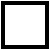         ENTIENDO QUE TENGO EL DERECHO BAJO LA LEY ESTATAL PARA UN AVISO DE 10 DÍAS DE UNA REUNIÓN DEL IEP. SIN EMBARGO, ME GUSTARÍA RENUNCIAR EL AVISO DE 10 DÍAS DE ESTA REUNIÓN.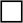 	NO PUEDO ATTENDER LA JUNTA EN EL DIA Y(O) HORARIO PRESENTADO EN ESTE AVISO. ME PUEDO REUNIR CON USTED(ES) EL DIA DE(Fecha) _______________al (horario) ________________.	NO QUIERO ASISTIR A ESTA JUNTA. POR FAVOR SIGA CON LA REUNIÓN Y ENVÍE EL DOCUMENTO A CASA PARA MI REVISIÓN Y FIRMA.* Esta opción no se puede seleccionar para los estudiantes que tienen su determinación inicial de elegibilidad. Si se desarrolló un plan preliminar del IEP antes de la junta programada del IEP, se debe proveer una copia del plan preliminar a los padres al menos de 48 horas antes de la junta programada del IEP. Los padres pueden rechazar su derecho a recibir una copia del plan preliminar del IEP, si se desarrolló uno.Un plan preliminar del IEP no sera desarrolladoUn plan preliminar del IEP sera desarrolladoDeseo una copia del plan preliminar del IEP de mi hijo(a). No deseo una copia del plan preliminar del IEP de mi hijo(a). Reconozco que la información en un plan preliminar del IEP es solo una recomendación inicial para revisión y discusión. Si elijo aceptar o rechazar una copia del plan preliminar del IEP, se me proveerá la oportunidad de participar de manera significativa, para compartir información como padres y participar en una discusión completa de las necesidades de mi hijo(a) en la reunión del IEP. El equipo del IEP discutirá el plan preliminar y hará los cambios, correcciones, eliminaciones o adiciones que sean apropiados para garantizar que el IEP final satisfará las necesidades de mi hijo(a) y proveerá los servicios y apoyos educativos necesarios. Todos los servicios y apoyos educativos se finalizarán durante la reunión del IEP.Signature								Fecha 